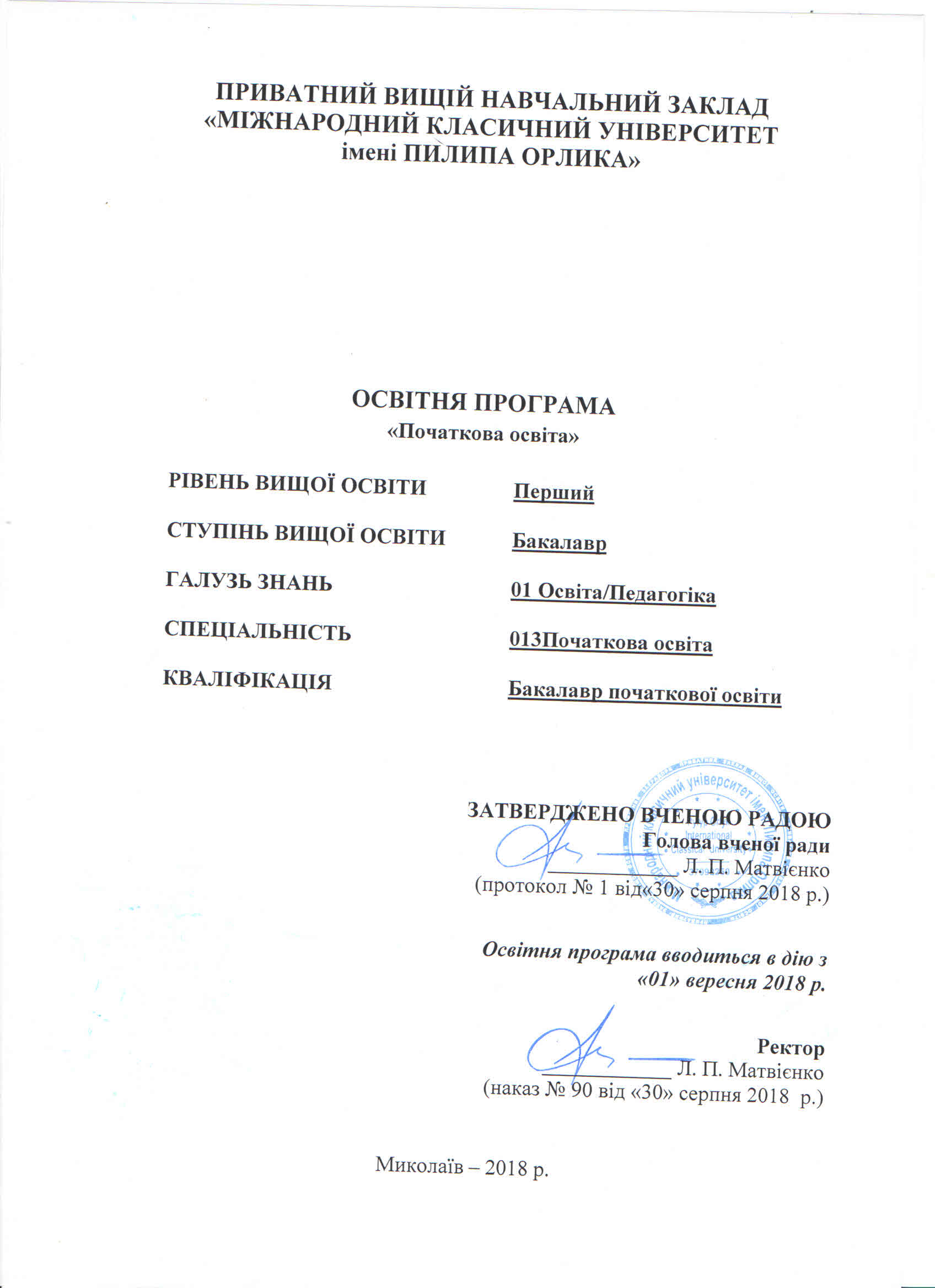 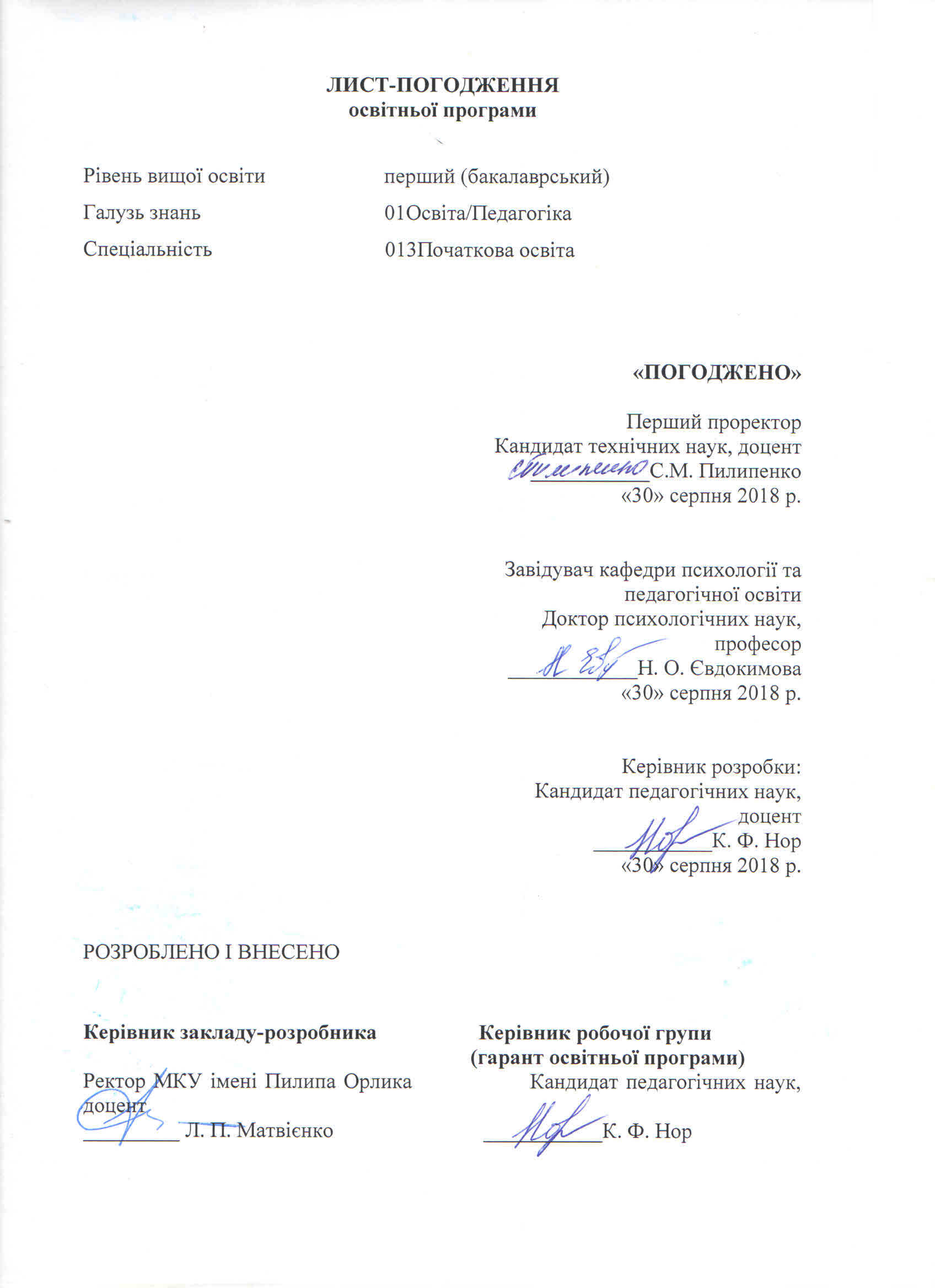 ПЕРЕДМОВАОсвітня програма «Початкова освіта» першого (бакалаврського) рівня вищої освіти галузі знань 01 Освіта/Педагогіка зі спеціальності 013 «Початкова освіта» розроблена відповідно до Закону України «Про вищу освіту», враховуючи розпорядження Кабінету Міністрів України від 14 грудня 2016 р. за № 988-р «Про схвалення Концепції реалізації державної політики у сфері реформування загальної середньої освіти «Нова українська школа» на період до 2029 року», редакцію наказу Міністерства освіти і науки України від 21 грудня 2017 р. за № 1648, положення Закону України «Про освіту» (2017 р.), новий Державний стандарт початкової освіти, Професійний стандарт «Вчитель початкових класів закладу загальної середньої освіти», пропозиції роботодавців до освітньо-професійної програми. Освітня програма затверджена на засіданні Вченої ради університету протокол № 1 від 30.08.2018, введена у дію наказом ректора Приватного вищого навчального закладу «Міжнародний класичний університет імені Пилипа Орлика» (наказ № 90 від 30.08.2018 р.).Освітня програма розроблена проєктною групою у складі:Нор Катерина Федорівна– кандидат педагогічних наук, доцент, доцент кафедри психології та педагогічної освітиБарковецька Юлія Вікторівна, здобувачка освітньої програми «Початкова освіта» ПЗВО «Міжнародний класичний університет імені Пилипа Орлика».Довгань Тамара Миколаївна, директор Приватного закладу загальної середньої освіти «Гіпаніс-ЕОС» м. Миколаєва.Євдокимова Наталя Олексіївна - доктор психологічних наук, професор, завідувач кафедри психології та педагогічної освіти.Кокол Олена Миколаївна, директор закладу загальної середньої освіти №3м. Южноукраїнськ Миколаївської області.Потоцька Тетяна Федорівна - кандидат педагогічних наук, доцент, доцент кафедри психології та педагогічної освіти.Тарасова Ольга Володимирівна, директор Науково-методичного центру управління освіти Миколаївської міської ради.Загальна характеристикаПерелік компетентностей випускника2.1. Перелік компонент ОПМатриця відповідності визначенихЗагальних компетентностей випускника компонентам освітньої програмиНормативні навчальні дисципліниЦИКЛ ЗАГАЛЬНОЇ ПІДГОТОВКИЦИКЛ ПРОФЕСІЙНОЇ ПІДГОТОВКИ2. ВИБІРКОВІ НАВЧАЛЬНІ ДИСЦИПЛІНИ (ВД) Матриця відповідності визначенихСпеціальних (фахових) компетентностей випускника компонентам освітньої програмиНормативні навчальні дисципліниЦИКЛ ПРОФЕСІЙНОЇ ПІДГОТОВКИ2. ВИБІРКОВІ НАВЧАЛЬНІ ДИСЦИПЛІНИ (ВД)Матриця відповідності визначенихПрограмних результатів навчання випускника компонентам освітньої програмиОбовязкові компонентиЦикл професійної підготовкиВибіркові компонентиРівень вищої освітиПерший рівеньПерший рівеньПерший рівеньПерший рівеньПерший рівеньСтупінь вищої освітиБакалаврБакалаврБакалаврБакалаврБакалаврГалузь знань01 Освіта01 Освіта01 Освіта01 Освіта01 ОсвітаСпеціальність013 Початкова освіта013 Початкова освіта013 Початкова освіта013 Початкова освіта013 Початкова освітаОбмеження щодо форм навчанняНемаєНемаєНемаєНемаєНемаєОсвітня кваліфікаціяБакалавр початкової освітиБакалавр початкової освітиБакалавр початкової освітиБакалавр початкової освітиБакалавр початкової освітиКваліфікація в дипломіБакалавр початкової освіти. Учитель початкової школиБакалавр початкової освіти. Учитель початкової школиБакалавр початкової освіти. Учитель початкової школиБакалавр початкової освіти. Учитель початкової школиБакалавр початкової освіти. Учитель початкової школиТип диплому та обсяг освітньої програмиДиплом бакалавра, 240 кредитів ЄКТСТермін навчання 3 роки 10місяцівДиплом бакалавра, 240 кредитів ЄКТСТермін навчання 3 роки 10місяцівДиплом бакалавра, 240 кредитів ЄКТСТермін навчання 3 роки 10місяцівДиплом бакалавра, 240 кредитів ЄКТСТермін навчання 3 роки 10місяцівДиплом бакалавра, 240 кредитів ЄКТСТермін навчання 3 роки 10місяцівНаявність акредитаціїНемаєНемаєНемаєНемаєНемаєЦикл/рівеньHPK України –7рівень, FQ-EHEА –перший цикл, QF-LLL –6 рівеньHPK України –7рівень, FQ-EHEА –перший цикл, QF-LLL –6 рівеньHPK України –7рівень, FQ-EHEА –перший цикл, QF-LLL –6 рівеньHPK України –7рівень, FQ-EHEА –перший цикл, QF-LLL –6 рівеньHPK України –7рівень, FQ-EHEА –перший цикл, QF-LLL –6 рівеньМова викладанняукраїнська моваукраїнська моваукраїнська моваукраїнська моваукраїнська моваТермін дії освітньої програмидо введення в дію державного стандартадо введення в дію державного стандартадо введення в дію державного стандартадо введення в дію державного стандартадо введення в дію державного стандартаІнтернет-адреса постійного розміщення опису освітньої програми https://mku.edu.ua https://mku.edu.ua https://mku.edu.ua https://mku.edu.ua https://mku.edu.uaОпис предметної областіОб’єктами вивчення та діяльності є цілісний педагогічний процес початкової школи, зміст, форми й методи його організації.Цілі навчання– фундаментальната спеціальна теоретична і практична підготовка бакалаврів спеціальності 013 «Початкова освіта».Теоретичний зміст предметної області: теоретичні засади процесу навчання учнів початкової школи освітніх галузей, в тому числі й теоретичні основи наукових галузей, що їм  відповідають, а також психолого-педагогічні основи розвитку й виховання молодших школярів.Методи, методики й технології.Здобувач вищої освіти має оволодіти системою методів навчання, розвитку й виховання молодших школярів, комплексом методик навчання учнів початкової школи освітніх галузей, визначених Держстандартом, та набути мінімальний досвід застосовування їх на практиці.Інструменти й обладнання. Здобувач вищої освіти має оволодіти психолого-педагогічним інструментарієм, навчитися застосовувати матеріальні й ідеальні засоби навчання, в тому числі й ІТ.Об’єктами вивчення та діяльності є цілісний педагогічний процес початкової школи, зміст, форми й методи його організації.Цілі навчання– фундаментальната спеціальна теоретична і практична підготовка бакалаврів спеціальності 013 «Початкова освіта».Теоретичний зміст предметної області: теоретичні засади процесу навчання учнів початкової школи освітніх галузей, в тому числі й теоретичні основи наукових галузей, що їм  відповідають, а також психолого-педагогічні основи розвитку й виховання молодших школярів.Методи, методики й технології.Здобувач вищої освіти має оволодіти системою методів навчання, розвитку й виховання молодших школярів, комплексом методик навчання учнів початкової школи освітніх галузей, визначених Держстандартом, та набути мінімальний досвід застосовування їх на практиці.Інструменти й обладнання. Здобувач вищої освіти має оволодіти психолого-педагогічним інструментарієм, навчитися застосовувати матеріальні й ідеальні засоби навчання, в тому числі й ІТ.Об’єктами вивчення та діяльності є цілісний педагогічний процес початкової школи, зміст, форми й методи його організації.Цілі навчання– фундаментальната спеціальна теоретична і практична підготовка бакалаврів спеціальності 013 «Початкова освіта».Теоретичний зміст предметної області: теоретичні засади процесу навчання учнів початкової школи освітніх галузей, в тому числі й теоретичні основи наукових галузей, що їм  відповідають, а також психолого-педагогічні основи розвитку й виховання молодших школярів.Методи, методики й технології.Здобувач вищої освіти має оволодіти системою методів навчання, розвитку й виховання молодших школярів, комплексом методик навчання учнів початкової школи освітніх галузей, визначених Держстандартом, та набути мінімальний досвід застосовування їх на практиці.Інструменти й обладнання. Здобувач вищої освіти має оволодіти психолого-педагогічним інструментарієм, навчитися застосовувати матеріальні й ідеальні засоби навчання, в тому числі й ІТ.Об’єктами вивчення та діяльності є цілісний педагогічний процес початкової школи, зміст, форми й методи його організації.Цілі навчання– фундаментальната спеціальна теоретична і практична підготовка бакалаврів спеціальності 013 «Початкова освіта».Теоретичний зміст предметної області: теоретичні засади процесу навчання учнів початкової школи освітніх галузей, в тому числі й теоретичні основи наукових галузей, що їм  відповідають, а також психолого-педагогічні основи розвитку й виховання молодших школярів.Методи, методики й технології.Здобувач вищої освіти має оволодіти системою методів навчання, розвитку й виховання молодших школярів, комплексом методик навчання учнів початкової школи освітніх галузей, визначених Держстандартом, та набути мінімальний досвід застосовування їх на практиці.Інструменти й обладнання. Здобувач вищої освіти має оволодіти психолого-педагогічним інструментарієм, навчитися застосовувати матеріальні й ідеальні засоби навчання, в тому числі й ІТ.Об’єктами вивчення та діяльності є цілісний педагогічний процес початкової школи, зміст, форми й методи його організації.Цілі навчання– фундаментальната спеціальна теоретична і практична підготовка бакалаврів спеціальності 013 «Початкова освіта».Теоретичний зміст предметної області: теоретичні засади процесу навчання учнів початкової школи освітніх галузей, в тому числі й теоретичні основи наукових галузей, що їм  відповідають, а також психолого-педагогічні основи розвитку й виховання молодших школярів.Методи, методики й технології.Здобувач вищої освіти має оволодіти системою методів навчання, розвитку й виховання молодших школярів, комплексом методик навчання учнів початкової школи освітніх галузей, визначених Держстандартом, та набути мінімальний досвід застосовування їх на практиці.Інструменти й обладнання. Здобувач вищої освіти має оволодіти психолого-педагогічним інструментарієм, навчитися застосовувати матеріальні й ідеальні засоби навчання, в тому числі й ІТ.Основний фокус ОППовна вища освіта за спеціальністю 013 «Початкова освіта». Ключові слова: початкова школа; освітній процес у початковій школі; створення освітнього середовища; навчання, розвиток, виховання й соціалізація молодших школярів; методи, технології, засоби і форми навчання та виховання учнів початкової школи; контроль та оцінювання навчальних досягнень учнів; педагогічні дослідження; методична робота в початковій школі; узагальнення педагогічного досвіду; рефлексія і професійний саморозвиток.Повна вища освіта за спеціальністю 013 «Початкова освіта». Ключові слова: початкова школа; освітній процес у початковій школі; створення освітнього середовища; навчання, розвиток, виховання й соціалізація молодших школярів; методи, технології, засоби і форми навчання та виховання учнів початкової школи; контроль та оцінювання навчальних досягнень учнів; педагогічні дослідження; методична робота в початковій школі; узагальнення педагогічного досвіду; рефлексія і професійний саморозвиток.Повна вища освіта за спеціальністю 013 «Початкова освіта». Ключові слова: початкова школа; освітній процес у початковій школі; створення освітнього середовища; навчання, розвиток, виховання й соціалізація молодших школярів; методи, технології, засоби і форми навчання та виховання учнів початкової школи; контроль та оцінювання навчальних досягнень учнів; педагогічні дослідження; методична робота в початковій школі; узагальнення педагогічного досвіду; рефлексія і професійний саморозвиток.Повна вища освіта за спеціальністю 013 «Початкова освіта». Ключові слова: початкова школа; освітній процес у початковій школі; створення освітнього середовища; навчання, розвиток, виховання й соціалізація молодших школярів; методи, технології, засоби і форми навчання та виховання учнів початкової школи; контроль та оцінювання навчальних досягнень учнів; педагогічні дослідження; методична робота в початковій школі; узагальнення педагогічного досвіду; рефлексія і професійний саморозвиток.Повна вища освіта за спеціальністю 013 «Початкова освіта». Ключові слова: початкова школа; освітній процес у початковій школі; створення освітнього середовища; навчання, розвиток, виховання й соціалізація молодших школярів; методи, технології, засоби і форми навчання та виховання учнів початкової школи; контроль та оцінювання навчальних досягнень учнів; педагогічні дослідження; методична робота в початковій школі; узагальнення педагогічного досвіду; рефлексія і професійний саморозвиток.Особливості ОПЗдобувач вищої освіти набуває компетентностей з різних галузей наук відповідно до специфіки роботи вчителя початкової школи; має можливість отримати поглиблену професійну підготовку в процесі вільного вибору окремих дисциплін та блоків вибіркових дисциплін; програма враховує регіональні особливості майбутньої професійної діяльності здобувачів вищої освіти, а також специфіку роботи з учнями з особливими освітніми потребами. Вона враховує гнучкість, прогностичність системи початкової освіти, а також побажання стейкхолдерів щодо покращення організації підготовки майбутніх фахівців, що відображається в періодичному оновлені вибіркових дисциплін.Здобувач вищої освіти набуває компетентностей з різних галузей наук відповідно до специфіки роботи вчителя початкової школи; має можливість отримати поглиблену професійну підготовку в процесі вільного вибору окремих дисциплін та блоків вибіркових дисциплін; програма враховує регіональні особливості майбутньої професійної діяльності здобувачів вищої освіти, а також специфіку роботи з учнями з особливими освітніми потребами. Вона враховує гнучкість, прогностичність системи початкової освіти, а також побажання стейкхолдерів щодо покращення організації підготовки майбутніх фахівців, що відображається в періодичному оновлені вибіркових дисциплін.Здобувач вищої освіти набуває компетентностей з різних галузей наук відповідно до специфіки роботи вчителя початкової школи; має можливість отримати поглиблену професійну підготовку в процесі вільного вибору окремих дисциплін та блоків вибіркових дисциплін; програма враховує регіональні особливості майбутньої професійної діяльності здобувачів вищої освіти, а також специфіку роботи з учнями з особливими освітніми потребами. Вона враховує гнучкість, прогностичність системи початкової освіти, а також побажання стейкхолдерів щодо покращення організації підготовки майбутніх фахівців, що відображається в періодичному оновлені вибіркових дисциплін.Здобувач вищої освіти набуває компетентностей з різних галузей наук відповідно до специфіки роботи вчителя початкової школи; має можливість отримати поглиблену професійну підготовку в процесі вільного вибору окремих дисциплін та блоків вибіркових дисциплін; програма враховує регіональні особливості майбутньої професійної діяльності здобувачів вищої освіти, а також специфіку роботи з учнями з особливими освітніми потребами. Вона враховує гнучкість, прогностичність системи початкової освіти, а також побажання стейкхолдерів щодо покращення організації підготовки майбутніх фахівців, що відображається в періодичному оновлені вибіркових дисциплін.Здобувач вищої освіти набуває компетентностей з різних галузей наук відповідно до специфіки роботи вчителя початкової школи; має можливість отримати поглиблену професійну підготовку в процесі вільного вибору окремих дисциплін та блоків вибіркових дисциплін; програма враховує регіональні особливості майбутньої професійної діяльності здобувачів вищої освіти, а також специфіку роботи з учнями з особливими освітніми потребами. Вона враховує гнучкість, прогностичність системи початкової освіти, а також побажання стейкхолдерів щодо покращення організації підготовки майбутніх фахівців, що відображається в періодичному оновлені вибіркових дисциплін.Академічні права випускниківМають право продовжити навчання на другому рівневі вищої освіти. Набуття кваліфікації за іншими предметними спеціалізаціями в системі післядипломної освіти.Мають право продовжити навчання на другому рівневі вищої освіти. Набуття кваліфікації за іншими предметними спеціалізаціями в системі післядипломної освіти.Мають право продовжити навчання на другому рівневі вищої освіти. Набуття кваліфікації за іншими предметними спеціалізаціями в системі післядипломної освіти.Мають право продовжити навчання на другому рівневі вищої освіти. Набуття кваліфікації за іншими предметними спеціалізаціями в системі післядипломної освіти.Мають право продовжити навчання на другому рівневі вищої освіти. Набуття кваліфікації за іншими предметними спеціалізаціями в системі післядипломної освіти.Працевлаштування випускників (для регульованих професійСфера працевлаштування –заклади загальної середньої освіти, позашкільні навчальні заклади, реабілітаційні центри.Професійні назви робіт: згідно з чинною редакцією Національного класифікатора України«Класифікатор професій ДК 003:2010»:2331 – Вчителі початкової школи. Вчитель початкових класів закладу загальної середньої освітиСфера працевлаштування –заклади загальної середньої освіти, позашкільні навчальні заклади, реабілітаційні центри.Професійні назви робіт: згідно з чинною редакцією Національного класифікатора України«Класифікатор професій ДК 003:2010»:2331 – Вчителі початкової школи. Вчитель початкових класів закладу загальної середньої освітиСфера працевлаштування –заклади загальної середньої освіти, позашкільні навчальні заклади, реабілітаційні центри.Професійні назви робіт: згідно з чинною редакцією Національного класифікатора України«Класифікатор професій ДК 003:2010»:2331 – Вчителі початкової школи. Вчитель початкових класів закладу загальної середньої освітиСфера працевлаштування –заклади загальної середньої освіти, позашкільні навчальні заклади, реабілітаційні центри.Професійні назви робіт: згідно з чинною редакцією Національного класифікатора України«Класифікатор професій ДК 003:2010»:2331 – Вчителі початкової школи. Вчитель початкових класів закладу загальної середньої освітиСфера працевлаштування –заклади загальної середньої освіти, позашкільні навчальні заклади, реабілітаційні центри.Професійні назви робіт: згідно з чинною редакцією Національного класифікатора України«Класифікатор професій ДК 003:2010»:2331 – Вчителі початкової школи. Вчитель початкових класів закладу загальної середньої освітиВикладання й оцінюванняВикладання й оцінюванняВикладання й оцінюванняВикладання й оцінюванняВикладання й оцінюванняВикладання й оцінюванняВикладання йнавчанняЗагальний стиль викладання і навчання – студентоцентроване, особистісно зорієнтоване, проблемно-зорієнтоване та практико-зорієнтоване навчання. Під час лекцій, практичних занять, семінарів використовуються інформаційно-комунікаційні технології, технології розвивального, позиційного, контекстного, проєктного навчання, ситуативного моделювання, інтерактивні, дослідницькі методи, робота в малих групах, мобільне навчання, самонавчання, цифрові і медійні технології та ін. У процесі проходження практик, самостійної роботи, виконання індивідуальних науково-дослідних завдань, курсових робіт здійснюється очне та дистанційне консультування здобувачів вищої освіти викладачами.Загальний стиль викладання і навчання – студентоцентроване, особистісно зорієнтоване, проблемно-зорієнтоване та практико-зорієнтоване навчання. Під час лекцій, практичних занять, семінарів використовуються інформаційно-комунікаційні технології, технології розвивального, позиційного, контекстного, проєктного навчання, ситуативного моделювання, інтерактивні, дослідницькі методи, робота в малих групах, мобільне навчання, самонавчання, цифрові і медійні технології та ін. У процесі проходження практик, самостійної роботи, виконання індивідуальних науково-дослідних завдань, курсових робіт здійснюється очне та дистанційне консультування здобувачів вищої освіти викладачами.Загальний стиль викладання і навчання – студентоцентроване, особистісно зорієнтоване, проблемно-зорієнтоване та практико-зорієнтоване навчання. Під час лекцій, практичних занять, семінарів використовуються інформаційно-комунікаційні технології, технології розвивального, позиційного, контекстного, проєктного навчання, ситуативного моделювання, інтерактивні, дослідницькі методи, робота в малих групах, мобільне навчання, самонавчання, цифрові і медійні технології та ін. У процесі проходження практик, самостійної роботи, виконання індивідуальних науково-дослідних завдань, курсових робіт здійснюється очне та дистанційне консультування здобувачів вищої освіти викладачами.Загальний стиль викладання і навчання – студентоцентроване, особистісно зорієнтоване, проблемно-зорієнтоване та практико-зорієнтоване навчання. Під час лекцій, практичних занять, семінарів використовуються інформаційно-комунікаційні технології, технології розвивального, позиційного, контекстного, проєктного навчання, ситуативного моделювання, інтерактивні, дослідницькі методи, робота в малих групах, мобільне навчання, самонавчання, цифрові і медійні технології та ін. У процесі проходження практик, самостійної роботи, виконання індивідуальних науково-дослідних завдань, курсових робіт здійснюється очне та дистанційне консультування здобувачів вищої освіти викладачами.Загальний стиль викладання і навчання – студентоцентроване, особистісно зорієнтоване, проблемно-зорієнтоване та практико-зорієнтоване навчання. Під час лекцій, практичних занять, семінарів використовуються інформаційно-комунікаційні технології, технології розвивального, позиційного, контекстного, проєктного навчання, ситуативного моделювання, інтерактивні, дослідницькі методи, робота в малих групах, мобільне навчання, самонавчання, цифрові і медійні технології та ін. У процесі проходження практик, самостійної роботи, виконання індивідуальних науково-дослідних завдань, курсових робіт здійснюється очне та дистанційне консультування здобувачів вищої освіти викладачами.ОцінюванняВиди контролю: вхідний, поточний, рубіжний, семестровий, самоконтроль. Форми контролю: усне і письмове опитування, поточні та підсумкові тестові опитування, в тому числі комп’ютерні; письмові та тестові екзамени; захисти курсових робіт, звітів про проходження практики, проєктів, індивідуальних творчих завдань; контрольні роботи, есе, мультимедійні презентації та ін.; підсумкова атестація.Оцінювання навчальних досягнень студентів за 100- бальною шкалою ECTS, національною 4-бальною («відмінно», «добре», «задовільно», «незадовільно») і вербальною («зараховано», «не зараховано») системами.Шкала оцінювання в закладі вищої освіти:Види контролю: вхідний, поточний, рубіжний, семестровий, самоконтроль. Форми контролю: усне і письмове опитування, поточні та підсумкові тестові опитування, в тому числі комп’ютерні; письмові та тестові екзамени; захисти курсових робіт, звітів про проходження практики, проєктів, індивідуальних творчих завдань; контрольні роботи, есе, мультимедійні презентації та ін.; підсумкова атестація.Оцінювання навчальних досягнень студентів за 100- бальною шкалою ECTS, національною 4-бальною («відмінно», «добре», «задовільно», «незадовільно») і вербальною («зараховано», «не зараховано») системами.Шкала оцінювання в закладі вищої освіти:Види контролю: вхідний, поточний, рубіжний, семестровий, самоконтроль. Форми контролю: усне і письмове опитування, поточні та підсумкові тестові опитування, в тому числі комп’ютерні; письмові та тестові екзамени; захисти курсових робіт, звітів про проходження практики, проєктів, індивідуальних творчих завдань; контрольні роботи, есе, мультимедійні презентації та ін.; підсумкова атестація.Оцінювання навчальних досягнень студентів за 100- бальною шкалою ECTS, національною 4-бальною («відмінно», «добре», «задовільно», «незадовільно») і вербальною («зараховано», «не зараховано») системами.Шкала оцінювання в закладі вищої освіти:Види контролю: вхідний, поточний, рубіжний, семестровий, самоконтроль. Форми контролю: усне і письмове опитування, поточні та підсумкові тестові опитування, в тому числі комп’ютерні; письмові та тестові екзамени; захисти курсових робіт, звітів про проходження практики, проєктів, індивідуальних творчих завдань; контрольні роботи, есе, мультимедійні презентації та ін.; підсумкова атестація.Оцінювання навчальних досягнень студентів за 100- бальною шкалою ECTS, національною 4-бальною («відмінно», «добре», «задовільно», «незадовільно») і вербальною («зараховано», «не зараховано») системами.Шкала оцінювання в закладі вищої освіти:Види контролю: вхідний, поточний, рубіжний, семестровий, самоконтроль. Форми контролю: усне і письмове опитування, поточні та підсумкові тестові опитування, в тому числі комп’ютерні; письмові та тестові екзамени; захисти курсових робіт, звітів про проходження практики, проєктів, індивідуальних творчих завдань; контрольні роботи, есе, мультимедійні презентації та ін.; підсумкова атестація.Оцінювання навчальних досягнень студентів за 100- бальною шкалою ECTS, національною 4-бальною («відмінно», «добре», «задовільно», «незадовільно») і вербальною («зараховано», «не зараховано») системами.Шкала оцінювання в закладі вищої освіти:Сума балівОцінка ЕКТСОцінка за національною шкалоюОцінка за національною шкалоюОцінка за національною шкалоюСума балівОцінка ЕКТСекзамензалікзалік90-100Aвідміннозарахованозараховано82-89Bдобрезарахованозараховано75-81Cдобрезарахованозараховано64-74Dзадовільнозарахованозараховано60-63Eзадовільнозарахованозараховано35-59FXне задовільноне зарахованоне зараховано1-34Fне задовільноне зарахованоне зарахованоІнтегральна компетентністьЗдатність розв’язувати складні спеціалізовані задачі та практичні проблеми у професійно-педагогічній діяльності, що передбачають застосування теоретичних положень і методів педагогіки, психології та окремих методик навчання й характеризуються комплексністю і невизначеністю умов.Загальні компетентностіКЗ-1. Загальнонавчальна.Здатність навчатися й оволодівати сучасними знаннями, зокрема інноваційними методичними підходами, сучасними системами, методиками, технологіями навчання, розвитку і виховання учнів початкової школи; чинним нормативним забезпеченням початкової освіти тощо.КЗ-2. Інформаційно-аналітична.Здатність до пошуку, оброблення й аналізу, систематизації й узагальнення інформації, зокрема професійно-педагогічної, з різних джерел та формулювання логічних висновків.КЗ-3. Дослідницько-праксеологічна.Здатність виявляти, ставити і вирішувати проблеми, зокрема у процесі професійно-педагогічної діяльності. Здатність приймати обґрунтовані рішення, працювати автономно.КЗ-4. Комунікативна. Здатність спілкуватися державною мовою на офіційно-діловому рівні; володіти навичками нормативного літературного мовлення (його усною та писемною формою) у різних сферах комунікації. Здатність до розуміння чужих і продукування власних програм комунікативної поведінки, адекватних цілям, сферам, ситуаціям спілкування, активній взаємодії з іншими мовленнєвими суб’єктами. Уміння застосовувати різновидамиі стилі мовленнєвого спілкування у ситуаціях запобігання й уреґулюванняконфліктів.КЗ-5. Громадянська компетентність. Здатність активно, відповідально й ефективно реалізовувати громадянські права й обов’язки з метою розвитку демократичного суспільства.Здатність орієнтуватися у проблемах сучасного суспільно-політичного життя в Україні, застосовувати процедури і технології захисту власних інтересів, прав і свобод своїх та інших громадян, зокрема учнів початкової школи; використовувати способи діяльності і моделі поведінки, що відповідають чинному законодавству України.КЗ-6. Етична.Здатність діяти на основі принципів і норм етики, правил культури поведінки у стосунках із дорослими й дітьми на основі загальнолюдських і національних цінностей, норм суспільної моралі; дотримуватися принципів педагогічної етики(професійної етики вчителя початкової школи).КЗ-7. Соціокультурна.Здатність застосовувати знання, пов’язані з соціальною структурою і національною специфікою суспільства, особливостями соціальних ролей; здатність до орієнтування у соціальних ситуаціях,розуміння соціального контексту художніх творів Здатність діяти соціально відповідально і свідомо; спроможність ідентифікувати себе з цінностями професійного середовища; наявність професійної позиції вчителя.Здатність до цінування і поваги до різноманітності і мультикультурності; надання рівних можливостей учням різних національностей та різних розумових здібностей, толерантне ставлення до їхньої культурної спадщини, індивідуальних особливостей.КЗ-8. Міжособистісної взаємодії. Здатність до ефективної  міжособистісної взаємодії; зокрема здатність успішно взаємодіяти з керівництвом, колегами, учнями та їхніми батьками; володіння алгоритмами конструктивного вирішення педагогічних конфліктів. Здатність працювати в команді, здатність до співпраці, групової та кооперативної діяльності. Здатність бути критичним і самокритичним, наполегливим щодо поставлених завдань і взятих зобов’язань.КЗ-9. Адаптивна. Здатність до адаптації в професійно-педагогічному середовищі та дії у нових ситуаціях, зокрема тих, що передбачають навчання, розвиток і виховання молодших школярів, спілкування з їхніми батьками,  комунікації з адміністрацією школи й колегами.КЗ-10. Рефлексивна.Здатність ефективно йадекватно здійснювати рефлексивні процеси, що сприяє розвитку і саморозвитку учнів, творчому підходовідо освітнього процесу початкової школи. Здатність оцінювати результати педагогічних впливів і забезпечувати якість діяльності навчання, розвитку й виховання учнів початкової школи; здатність до педагогічної рефлексії.КЗ-11. Здоров’язбережувальна компетентність.Здатність ефективно вирішувати завдання щодо збереження і зміцнення здоров’я (фізичного, психічного, соціального й духовного) як власного, так й оточуючих. Здатність застосовувати знання, вміння, цінності і досвід практичної діяльності з питань культури здоров’я та здорового способу життя, готовність до здоров’язбережувальної діяльності в освітньому середовищі початкової школи та створення психолого-педагогічних умов для формування здорового способу життя учнів.КЗ-12. Інформаційно-комунікаційна.Здатність дозастосування сучасних засобів інформаційних і комп’ютерних технологій для розв’язання комунікативних задач у професійній діяльності вчителя початкових класів й у повсякденному житті.Спеціальні (фахові) компетентностіСК-1. Предметна компетентність. Здатність до застосування знань, умінь і навичок із циклу професійно-наукових дисциплін, що є теоретичною основою змісту освітніх галузей, визначених Державним стандартом початкової освіти, в освітньому процесі початкової школи. Здатність до організації освітньої діяльності у початковій школі відповідно до вимог НУШ. Здатність організовувати освітній процес в інклюзивному класі. Здатність застосовувати сучасні методики і технології навчання молодших школярів. Здатність використовувати сучасні засоби, електронні та медіаресурси, цифрові інструменти в освітніх цілях. Види предметних компетентностей: філологічна, математична, технологічна, природничо-наукова, мистецька.СК-1.1. Філологічна компетентність. Здатність до застосування професійно профільованих лінгвістичних і літературознавчих знань, умінь і навичок, що становлять теоретичну основу початкового курсу мови навчання, мови вивчення, іноземної мови, літературного читання та їх окремих змістових ліній. Складниками філологічної компетентності є: лінгвістична, мовленнєва, літературознавча.СК-1.2. Математична компетентність. Здатність до застосування професійно профільованих математичних знань йумінь, що утворюють світоглядну, теоретичну й операційно-діяльнісну основу Математичної освітньої галузі. Складниками математичної компетентності є: арифметична, логічна, алгебраїчна, геометрична – таякі є теоретичними основами побудови змісту природознавчого матеріалу відповідної освітньої галузі початкової освіти.СК-1.3. Технологічна компетентність. Здатність до застосування професійно профільованих проєктнотехнологічних знань, умінь і навичок, які є теоретичними основами побудови змісту технологічної освітньої галузі. Складниками технологічної компетентності є: компетентності з техніки обробки матеріалів, технічної творчості, декоративно-ужиткового мистецтва та самообслуговування.СК-1.4. Інформатична компетентність. Здатність до застосування професійнопрофільованих знань з основ використання сучасних інформаційних технологій в освіті та в інших галузях діяльності вчителя початкової школи. Складниками інформатичної компетентності є: здатність орієнтуватися в інформаційному просторі, оперувати інформаційними даними для ефективного виконання професійних обов’язків вчителя початкової школи; здатність розробляти електронні навчальні посібники, мультимедійне забезпечення, організовувати заняття з використанням ІКТ з метою поглиблення знань учнів, формування їхнього критичного мислення; вміння обмінюватися досвідом в інформаційно-комунікаційному педагогічному середовищі.СК-1.5. Природничо-наукова компетентність. Здатність до застосування професійно профільованих природничо-наукових знань, практичних умінь і навичок, які є теоретичними основами побудови змісту природознавчого матеріалу відповідної освітньої галузі початкової освіти. Складниками природничо-наукової компетентності є: астрономічна, географічна, землезнавча, біологічна (ботанічна, зоологічна, анатомічна, фізіологічна), екологічна, валеологічна.СК-1.6. Мистецька компетентність. Здатність до застосування професійно профільованих мистецьких знань, умінь і навичок, які становлять теоретичну та діяльнісно-технологічну основу Мистецької освітньої галузі загалом й окремих його змістових ліній. Складниками мистецької компетентності є: музична, образотворча, мистецько-синтетична.СК – 2. Психологічна компетентність. Здатність до розвитку учнів початкової школи як суб’єктів освітнього процесу на основі знань про їхні вікові, індивідуальні особливості і соціальні чинники розвитку. Складниками психологічної компетентності є: диференціально-психологічна, соціально-психологічна, автопсихологічна.СК – 2.1. Диференціально-психологічна. Здатність до застосування знань про особливості засвоєння навчального матеріалу учнями початкової школи відповідно до їхніх індивідуальнихі вікових характеристик сприймання, уваги, уяви, пам’яті, мислення; вміння застосовувати ці знання при моделюванні ситуацій навчання, виховання і розвитку молодших школярів; спроможність ураховувати у професійній діяльності тип темпераменту, вік, стать, антропологічні ознаки учнів; володіння психологічними методиками вивчення індивідуальних особливостей перебігу пізнавальних й емоційно-вольових процесів учнів, спроможність їхнього урахування у проєктуванні педагогічного процесу.СК – 2.2. Соціально-психологічна. Здатність до застосування знань про особливості комунікативної діяльності учнів класу / учня початкової школи, взаємостосунки вчителя й учнів, закономірності педагогічного спілкування, соціальної ситуації, ситуацій міжособистісної взаємодії; вміння застосовувати ці знання в моделюванні освітнього процесу у початковій школі.СК – 2.3. Автопсихологічна. Здатність до адекватного усвідомлення особистісно-професійних якостей, самопізнання, самооцінки як підґрунтя формування критичного, гуманістично зорієнтованого мислення вчителя початкової школи, емоційної усталеності, екстраверсії, розвитку проникливості; інтелектуальна здатність до бачення, постановки і розв’язання проблем особистісного зростання учня; сформованість психологічного мислення вчителя початкової школи; його готовність до природовідповідних дій у процесі навчання (чуття самого себе й міри власних дій як першого вчителя); здатність до самоусвідомлення, саморозвитку, вдосконалення педагогічної діяльності з високим рівнем автономності.СК – 3. Педагогічна компетентність. Здатність до проєктування, організації, оцінювання, рефлексії та коригування освітнього процесу у початковій школі. Складниками педагогічної компетентності є: дидактична, виховна, організаційна.СК – 3.1. Дидактична. Здатність вирішувати стандартні і проблемні професійні завдання, що виникають в освітній практиці початкової школи, на основі сформованих знань про теоретичні засади побудови змісту і процесу навчання молодших школярів, у тому числі ґрунтовних знань про сучасну теорію і практику інклюзивного навчання; спроможність обґрунтовано обирати прийоми, засоби, технології, форми організації навчання; здатність використовувати інноваційні технології навчання у роботі з учнями при вивченні певної освітньої галузі/предмету початкової школи, у т.ч. у класі з інклюзивним навчанням.СК – 3.2. Виховна. Здатність до здійснення виховної діяльності з молодшими школярами; здатність до планування, проєктування й аналізу виховного процесу початкової школи як цілісної педагогічної системи, яка включає мету, завдання, зміст, методи, прийоми, педагогічні засоби, форми організації, діяльність вихователя і вихованців; спрямованість на досягнення відповідних результатів; здатність ефективно використовувати виховний потенціал уроків і занять з учнями у позаурочний час тощо.СК – 3.3. Організаційна. Здатність до організації освітнього процесу у початковій школі, систематичного підвищення професійно-педагогічної кваліфікації.СК – 4. Методична компетентність. Здатність ефективно діяти, розв’язуючи стандартні і проблемні методичні задачі під час навчання учнів освітніх галузей/змістових ліній, визначених Державним стандартом початкової освіти. Методична компетентність ґрунтується на теоретичній і практичній готовності до проведення уроків за різними навчальними комплектами, що виявляється у сформованості системи дидактико-методичних знань і вмінь із окремих розділів та тем курсу, окремих етапів навчання і досвіду їхнього застосування та наявності емоційно-ціннісного ставлення до діяльності щодо навчання учнів певного предмету. Види методичної компетентності (МК) визначаються відповідно до предметів, що вивчаються у початковій школі, наприклад: СК – 4.1. МК у навчанні учнів математики; СК – 4.2. МК у навчанні учнів української мови тощо.Складники методичної компетентності:СК – 4.1. Нормативна. Здатність аналізувати й опрацьовувати нормативні документи для використання у професійній діяльності.СК – 4.2. Варіативна.Здатність обирати найефективніший навчально-методичний комплект для досягнення цілей і завдань навчання предмету /освітній галузі у початковій школі, визначених Державним стандартом і навчальною програмою.СК – 4.3. Спеціально-методична. Здатність до навчання молодших школярів будь-яких елементів змісту програми.СК – 4.4. Контрольно-оцінювальна. Здатність до об’єктивного оцінювання навчальних досягнень учнів початкової школи відповідно до Державних вимог до рівня загальноосвітньої підготовки учнів початкової школи, визначених у програмі.СК – 4.5. Проєктувально-моделювальна. Здатність моделювати й організовувати процес навчання предмету /освітній галузі у початковій школі; здатність добирати доцільні методи, форми і засоби навчання й забезпечення взаємодії під час проєктування діяльності учнів і вчителя на уроці.СК – 4.6. Технологічна. Здатність застосовувати сучасні освітні технології, інноваційні підходи, передовий педагогічний досвід у процесі вивчення певної освітньої галузі/предмету.СК – 5. Професійно-комунікативна компетентність (ПКК). Здатність актуалізовувати та застосовувати комунікативні знання, навички, вміння, настанови, стратегії й тактики комунікативної поведінки, здобутий досвід комунікативної діяльності, а також індивідуально-психологічні якості особистості задля успішної педагогічної комунікативної діяльності з молодшими школярами, батьками, колегами; вміння долати комунікативні бар’єри, володіти технологією організації навчального діалогу з дітьми з особливими освітніми потребами та налагоджувати педагогічну співпрацю з батьками дітей з особливостями психофізичного розвитку.Складники ПКК вчителя початкової школи:СК – 5.1. Емоційна. Здатність усвідомлювати і визнавати власні почуття, а також почуття інших суб’єктів освітнього середовища; здатність до самомотивації і керування власними емоціями у стосунках із вихованцями, колегами, батьками.СК – 5.2. Вербально-логічна. Здатність володіти доцільними формами вербального професійного спілкування у колективі, сприймати, осмислювати і відтворювати зміст й основну думку усних і письмових висловлювань, коригувати власне і чуже мовлення; здатність опрацьовувати, групувати навчальну інформацію, адекватно усвідомлювати комунікативний сенс повідомлень, запам’ятовувати й у разі необхідності актуалізовувати у пам’яті професійні знання, фактичні дані, навчальну інформацію.СК – 5.3. Інтерактивна. Здатність організовувати ефективну спільну освітню діяльність і педагогічне спілкування; здатність співпрацювати для досягнення поставленої мети, знаходячи при цьому шляхи взаємодії з усіма суб’єктами освітнього середовища.СК – 5.4. Соціально-комунікативна. Здатність у будь-якій педагогічній ситуації орієнтуватися на всіх учасників освітнього середовища, приймати правильні рішення і, як наслідок, досягати поставленої мети навчання, розвитку і виховання.СК – 5.5. Технічна. Здатність забезпечити процесуальний бік педагогічного спілкування; володіння технікою педагогічного спілкування з суб’єктами освітнього середовища.СК – 5.6. Предметно-змістова. Володіння змістовим аспектом комунікації, термінологією, мовленнєвими конструкціями, що притаманні всім предметам, визначеним навчальним планом початкової школи.Програмні результати навчанняПрограмні результати навчанняЗНАННЯЗНАННЯРН1Володіння системою наукових знань із дисциплін загальної та професійної підготовки. Знання сучасних теоретичних основ освітніх галузей, визначених Державним стандартом початкової освіти.РН2Знання мети, завдань, змісту, методів, організаційних форм і засобів початкової освіти, сутності процесів виховання, навчання й розвитку учнів початкової школи; структури календарно-тематичного планування, особливостей ведення журналу обліку успішності учнів; специфіки виховної роботи на уроках й у позаурочній діяльності.РН3Знання вікових особливостей дітей, індивідуальних відмінностей у перебігу їхніх пізнавальних процесів.РН4Знання закономірностей та теорії процесу навчального пізнання, сучасних навчальних технологій.РН5Знання сутності методичних систем навчання учнів початкової школи освітніх галузей/змістових ліній, визначених Державним стандартом початкової освіти, сучасних методів навчання в умовах інклюзії.РН6Знання нормативних документів, що регламентують початкову освіту: Державного стандарту початкової освіти, навчальних програм предметів, які вивчаються в початковій школі, критеріїв оцінювання навчальних досягнень учнів початкової школи, вимог Концепції Нової української школи.ВМІННЯ І НАВИЧКИВМІННЯ І НАВИЧКИРН7Уміння застосовувати знання із дисциплін загальної та професійної підготовки у педагогічній діяльності.РН8Уміння проєктувати процес навчання предмета у вигляді календарно-тематичного планування для певного класу, теми.РН9Уміння розробляти проєкти уроків з певного предмета та їх фрагменти, методику роботи над різними видами завдань з метою опанування учнями певних елементів змісту навчальної програми.РН10Уміння здійснювати моніторинг якості навчальних досягнень учнів з певної теми, контроль і оцінювання навчальних досягнень молодших школярів згідно з критеріями оцінювання та відповідно до державних вимог до рівня навчальних досягнень учнів, визначених програмою з певного предмета. Уміння використовувати сучасні психолого-педагогічні методики діагностування молодших школярів.РН11Уміння проводити уроки в початковій школі, аналізувати урокщодо досягнення його мети й завдань, оцінювати ефективність застосованих форм, методів, засобів і технологій, використовувати інноваційні технології вивчення певної освітньої галузі/предмета в класі з інклюзивним навчанням.РН12Уміння проєктувати зміст і методичний інструментарій проведення виховних заходів у початковій школі.РН13Уміння працювати з комп’ютерними мережами, застосовувати інформаційно-комунікаційні та медійні технології для організації освітнього процесу в початковій школі.КОМУНІКАЦІЯКОМУНІКАЦІЯРН14Здатність до здійснення ефективної комунікації, в т.ч. іноземною мовою, у процесі вирішення професійно-педагогічних задач, усунення комунікативних бар’єрів, організації навчального діалогу з дітьми з особливими освітніми потребами.РН15Здатність прогнозувати, проєктувати та коригувати педагогічну комунікацію із суб’єктами освітнього процесу початкової школи на засадах етики професійного спілкування, налагоджувати педагогічну співпрацю з батьками дітей з особливостями психофізичного розвитку.РН16Здатність до створення безпечного, психологічно комфортного, толерантного, здоров’язбережувального освітнього середовища, зорієнтованого на особистісний, творчий і духовний розвиток учнів з урахуванням їхніх вікових, індивідуальних особливостей та регіональних чинників розвиткуВІДПОВІДАЛЬНІСТЬ Й АВТОНОМІЯВІДПОВІДАЛЬНІСТЬ Й АВТОНОМІЯРН17Здатність до навчання впродовж життя і вдосконалення з високим рівнем автономності набутої під час навчання кваліфікації.РН18Здатність аналізувати соціально та особистісно значущі світоглядні проблеми, працювати в команді, реалізувати свої права й обов’язки як члена демократичного суспільства, приймати рішення на основі сформованих ціннісних орієнтацій.Форми атестації здобувачів вищої освітиФорми атестації здобувачів вищої освітиФорми атестації здобувачів вищої освітиНормативними формами атестації здобувачів вищої освіти є кваліфікаційний іспит..Вимоги до атестаційного/єдиного  державного кваліфікаційного іспиту (іспитів) (за наявності)Кваліфікаційний іспит за основною спеціальністю реґламентується освітньою програмою спеціальності. Кваліфікаційний іспит є комплексною перевіркою рівня відповідності компетентностей випускників освітньому стандарту спеціальності. Проводиться в усній та/або письмовій формі (за тестовими технологіями).Академічна мобільністьАкадемічна мобільністьНаціональнакредитна мобільністьЗдійснюється за індивідуальними договорами учасників освітнього процесу Угода про програму паралельного навчання для здобувачів вищої освітий отримання другого диплому, спільні дослідження у межах наукових програм між Вищою школою менеджменту в Легніці (Польща) і ПЗВО «Міжнародний класичний університет імені Пилипа Орлика» (з 2016 р.)Міжнародна кредитнамобільністьЗгідно з угодами про міжнародну кредитну мобільність, зокрема ERASMUS+Навчання іноземнихздобувачів вищоїосвітиМожливе навчання англійською мовою або після вивчення курсу української мовиСистеми внутрішнього забезпечення якості вищої освітиСистеми внутрішнього забезпечення якості вищої освітиПринципи та процедуризабезпечення якості освітиСистему внутрішнього забезпечення якості вищої освіти ПЗВО «Міжнародний класичний університет імені Пилипа Орлика»розроблено згідно з принципами:- відкритість усіх процесів, пов’язаних із наданням освітніх послуг;- сучасність змісту, форм, методів і технологій навчання здобувачів вищої освіти, слухачів та аспірантів;- варіативність і гнучкість у реалізації освітніх програм;- об’єктивність оцінок і суджень, постійна рефлексія;- практична спрямованість освітнього процесу, відповідність потребам ринку праці.Система передбачає здійснення таких процедур і заходів:- удосконалення планування освітньої діяльності:- затвердження, моніторинг і періодичний перегляд освітніх програм;- підвищення якості контингенту здобувачів вищої освіти;- посилення кадрового потенціалу університету;- забезпечення наявностінеобхідних ресурсів для організації освітнього процесу та підтримки здобувачів вищої освіти;- розвиток інформаційних систем з метою підвищення ефективності управління освітнім процесом;- забезпечення публічності інформації про діяльність університету;- створення ефективної системи запобігання та виявлення академічного плагіату у наукових працях працівників ПЗВО «МКУ імені Пилипа Орлика» та здобувачів вищої освіти; - участь університету в національних та міжнародних рейтингових дослідженнях закладів вищої освіти.Код н/дКомпоненти освітньої програми (навчальні дисципліни, курсові проєкти (роботи), практики, кваліфікаційна робота)КількістькредитівФормапідсумк.контролю12341. ОБОВ'ЯЗКОВІ КОМПОНЕНТИ ОСВІТНЬОЇ ПРОГРАМИ1. ОБОВ'ЯЗКОВІ КОМПОНЕНТИ ОСВІТНЬОЇ ПРОГРАМИ1. ОБОВ'ЯЗКОВІ КОМПОНЕНТИ ОСВІТНЬОЇ ПРОГРАМИ1. ОБОВ'ЯЗКОВІ КОМПОНЕНТИ ОСВІТНЬОЇ ПРОГРАМИ1.1. ЦИКЛ ЗАГАЛЬНОЇ ПІДГОТОВКИ1.1. ЦИКЛ ЗАГАЛЬНОЇ ПІДГОТОВКИ1.1. ЦИКЛ ЗАГАЛЬНОЇ ПІДГОТОВКИ1.1. ЦИКЛ ЗАГАЛЬНОЇ ПІДГОТОВКИОК 1.1Історія державності та культури України5екзаменОК 1.2Філософія 3екзаменОК 1.3Іноземна мова (за професійним  спрямуванням)6Залік/екзаменОК 1.4Українська мова (за професійним спрямуванням)4екзаменОК 1.5Безпека життєдіяльності3залікОК 1.6Екологія 3залікОК 1.7Охорона праці 3залікОК 1.8Інформаційні системи та технології 4екзамен1.2. ЦИКЛ ПРОФЕСІЙНОЇ ПІДГОТОВКИ1.2. ЦИКЛ ПРОФЕСІЙНОЇ ПІДГОТОВКИ1.2. ЦИКЛ ПРОФЕСІЙНОЇ ПІДГОТОВКИ1.2. ЦИКЛ ПРОФЕСІЙНОЇ ПІДГОТОВКИ1.2.1. Психолого-педагогічна підготовка1.2.1. Психолого-педагогічна підготовка1.2.1. Психолого-педагогічна підготовка1.2.1. Психолого-педагогічна підготовкаОК 2.1Психологія загальна9екзаменОК 2.2Педагогіка  загальна9Залік/екзаменОК 2.3Історія психології та педагогічної думки 3екзаменОК 2.4Вступ до спеціальності 3залікОК 2.5Дидактика4екзаменОК 2.6Теорія і методика  виховання5Залік/екзаменОК 2.7Основи наукових досліджень3екзаменОК 2.8Вікова психологія6екзаменКурсова робота на вибір: Психологія загальна / Педагогіка загальна3залік1.2.2. Професійно-практична  підготовка1.2.2. Професійно-практична  підготовка1.2.2. Професійно-практична  підготовка1.2.2. Професійно-практична  підготовкаОК 2.9Математика4Залік/екзаменОК 2.10Сучасна українська мова з практикумом 4екзаменОК 2.11Дитяча література3екзаменОК 2.12Практика усного і писемного мовлення (іноземна мова)4Залік/екзамен1.2.3. Методики навчання освітніх галузей в початковій школі1.2.3. Методики навчання освітніх галузей в початковій школі1.2.3. Методики навчання освітніх галузей в початковій школі1.2.3. Методики навчання освітніх галузей в початковій школіОК 2.13Методика навчання мовно-літературної освітньої галузі:ОК 2.13.1Методика навчання української мови та мовлення 8Залік/екзаменОК 2.13.2Методика навчання іншомовної освітньої галузі6екзаменОК 2.14Методика навчання математичній освітній галузі5Залік/екзаменОК 2.15Методика навчання природничої, громадянської, історичної освітньої галузі6екзаменОК 2.16Методика навчання технологічної освітньої галузі5екзаменОК 2.17Методика навчання інформатичної освітньої галузі5екзаменОК 2.18Методика навчання фізкультурної освітньої галузі5екзаменОК 2.19Методика навчання соціальної і здоров'язберігаючої освітньої галузі5екзаменОК 2.20Методика навчання  освітньої галузі "Містецтво":ОК 2.20.1Образотворче мистецтво з методикою навчання   4екзаменОК 2.20.2Методика навчання музичного, сценічного мистецтва з елементами хореографії та ритміки   4екзаменКурсова робота на вибір з методик навчання в початковій школі3залікПрактична підготовка:ПР 1Пропедевтична (ознайомча) практика9залікПР 2Виробнича практика в закладах  освіти18залікПР 3Літня педагогічна практика в оздоровчий період6залік2. ВИБІРКОВІ КОМПОНЕНТИ ОСВІТНЬОЇ ПРОГРАМИ2. ВИБІРКОВІ КОМПОНЕНТИ ОСВІТНЬОЇ ПРОГРАМИ2. ВИБІРКОВІ КОМПОНЕНТИ ОСВІТНЬОЇ ПРОГРАМИ2. ВИБІРКОВІ КОМПОНЕНТИ ОСВІТНЬОЇ ПРОГРАМИБЛОК 1. Практична психологіяБЛОК 1. Практична психологіяБЛОК 1. Практична психологіяБЛОК 1. Практична психологіяВК 1.1Практична психологія6екзаменВК 1.2Педагогічна психологія6Залік/екзаменВК 1.3Психологія соціальна6Залік/екзаменВК 1.4Психологія праці3екзаменВК 1.5Психологія управіння3екзаменВК 1.6Психодіагностика6Залік/екзаменВК 1.7Патопсихологія6Залік/екзаменВК 1.8Психотерапія6екзаменВК 1.9Практикум із загальної психології3залікПР 1.1Виробнича практика 15залікБЛОК 2. Охорона здоров'я і фізична культураБЛОК 2. Охорона здоров'я і фізична культураБЛОК 2. Охорона здоров'я і фізична культураБЛОК 2. Охорона здоров'я і фізична культураВК 2.1Анатомія та фізіологія6Залік/екзаменВК 2.2Педіатрія6екзаменВК 2.3Перша долікарська допомога3екзаменВК 2.4Гігієна та санітарія (за професійним  спрямуванням)3залікВК 2.5Валеологія3екзаменВК 2.6Основи медичних знань6екзаменВК 2.7Методика навчання основ здоров’я6Залік/екзаменВК 2.8Основи раціонального харчування та дієтотерапії6Залік/екзаменВК 2.9Теорія і методика фізичного виховання6Залік/екзаменПР 2.1Виробнича практика 15залікБЛОК 3. Корекційна педагогікаБЛОК 3. Корекційна педагогікаБЛОК 3. Корекційна педагогікаБЛОК 3. Корекційна педагогікаВК 3.1Дефектологія6Залік/екзаменВК 3.2Логопедія6екзаменВК 3.3Психодіагностика6Залік/екзаменВК 3.4Патопсихологія3екзаменВК 3.5Психотерапія3екзаменВК 3.6Анатомія та фізіологія6Залік/екзаменВК 3.7Педіатрія6екзаменВК 3.8Основи медичних знань6екзаменВК 3.9Інклюзивна освіта3залікПР 3.1Виробнича практика 15залікПОЗАКРЕДИТНІ ДИСЦИПЛІНИПОЗАКРЕДИТНІ ДИСЦИПЛІНИПОЗАКРЕДИТНІ ДИСЦИПЛІНИПОЗАКРЕДИТНІ ДИСЦИПЛІНИПЗ 1Фізичне вихованняЗАГАЛЬНА КІЛЬКІСТЬ КРЕДИТІВ240Код н/пДисциплінаІнтегрална компетенціяКЗ-1КЗ-2КЗ-3КЗ-4КЗ-5КЗ-6КЗ-7КЗ-8КЗ-9КЗ-10КЗ-11КЗ-12О К1.1Історія державності та культури України++++++ОК 1.2Філософія ++++++ОК 1.3Іноземна мова (за професійним  спрямуванням)+++ОК 1.4Українська мова (за професійним спрямуванням)++++++ОК 1.5Безпека життєдіяльності++++++ОК 1.6Екологія ++++ОК 1.7Охорона праці ++++ОК 1.8Інформаційні системи та технології ++++Код н/пДисциплінаІнтегральна компетенціяКЗ-1КЗ-2КЗ-3КЗ-4КЗ-5КЗ-6КЗ-7КЗ-8КЗ-9КЗ-10КЗ-11КЗ-12ОК 2.1Психологія загальна+++++++++++ОК 2.2Педагогіка  загальна+++++++++++ОК 2.3Історія психології та педагогічної думки +++++ОК 2.4Вступ до спеціальності +++++++ОК 2.5.Дидактика+++++++++ОК 2.6Теорія і методика  виховання++++++++++ОК 2.7Основи наукових досліджень++++ОК 2.8Вікова психологія++++++++Курсова робота на вибір: Психологія загальна / Педагогіка загальна+++++ОК 2.9Математика++ОК 2.10Сучасна українська мова з практикумом ++++ОК 2.11Дитяча література++++++ОК 2.13Практика усного і писемного мовлення (іноземна мова)++++++ОК 2.13.1Методика навчання української мови та мовлення ++++++++ОК 2.13.2Методика навчання іншомовної освітньої галузі++++++++ОК 2.14Методика навчання математичній освітній галузі+++++++ОК 2. 15Методика навчання природничої, громадянської, історичної освітньої галузі+++++++++ОК 2.16Методика навчання технологічної освітньої галузі+++++++ОК 2.17Методика навчання інформатичної освітньої галузі++++++++ОК 2. 18Методика навчання фізкультурної освітньої галузі++++++++++++ОК 2.19Методика навчання соціальної і здоров'язберігаючої освітньої галузі++++++++++++ОК 2.20.1Образотворче мистецтво з методикою навчання   +++++++ОК 2.20.1Методика навчання музичного, сценічного мистецтва з елементами хореографії та ритміки   +++++++Курсова робота на вибір з методик навчання в початковій школі+++++ПР 1Пропедевтична (ознайомча) практика++++++++++ПР 2Виробнича практика в закладах  освіти++++++++++ПР 3Літня педагогічна практика в оздоровчий період++++++++++Код н/пДисциплінаКЗ-1КЗ-2КЗ-3КЗ-4КЗ-5КЗ-6КЗ-7КЗ-8КЗ-9КЗ-10КЗ-11КЗ-12ВК 1.1Практична психологія++++++++++ВК 1.2  Педагогічна психологія++++++++++ВК 1.3Психологія соціальна++++++++++ВК 1.4Психологія праці+++++++++ВК 1.5Психологія управіння+++++++++ВК 1.6Психодіагностика++++++ВК 1.7Патопсихологія+++++++ВК 1.8Психотерапія++++++ВК 1.9Практикум із загальної психології++++++++ПР 1.1  Виробнича практика зі спеціалізації +++++++++ВК 2.1Анатомія та фізіологія+++ВК 2.2Педіатрія+++++ВК 2.3Перша долікарська допомога+++ВК 2.4Гігієна та санітарія (за професійним  спрямуванням)+++ВК 2.5Валеологія+++++++++++ВК 2.6Основи медичних знань+++ВК 2.7Методика навчання основ здоровя++++ВК 2.8Основи раціонального харчування та дієтотерапії++++ВК 2.9Теорія і методика фізичного виховання+++++++++++ПР.2.1Виробнича практика зі спеціалізації ++++++++++++ВК 3.1Дефектологія++++++ВК 3.2Логопедія+++++++++ВК 3.3Психодіагностика++++ВК 3.4Патопсихологія++++ВК 3.5Психотерапія+++++ВК 3.6Анатомія та фізіологія+++ВК 3.7Педіатрія++++ВК 3.8Основи медичних знань+++ВК 3.9Інклюзивна освіта++++++++++ПР.3.1Виробнича практика зі спеціалізації +++++++++Код н/пСК -1Ск-1.1Ск-1.2Ск-1.3Ск-1.4Ск-1.5Ск-1.6Ск - 2Ск -2.1Ск-2.2Ск.-.2.3Ск-.3Ск-3.1Ск-3.2Ск-3.3Ск-4Ск-4.1Ск-.4.2Ск-4.3Ск-4.4Ск-4.5Ск-4.6Ск-5Ск-5.1Ск-5.2Ск-5.3Ск-5.4Ск-5.5Ск-5.6О К1.1+ОК 1.2+ОК 1.3++ОК 1.4++ОК 1.5+ОК 1.6+ОК 1.7+ОК 1.8++++Код н/пСК -1Ск-1.1Ск-1.2Ск-1.3Ск-1.4Ск-1.5Ск-1.6Ск - 2Ск -2.1Ск-2.2Ск.-.2.3Ск-.3Ск-3.1Ск-3.2Ск-3.3Ск-4Ск-4.1Ск-.4.2Ск-4.3Ск-4.4Ск-4.5Ск-4.6Ск-5Ск-5.1Ск-5.2Ск-5.3Ск-5.4Ск-5.5Ск-5.6ОК 2.1+++++++ОК 2.2++++++++ОК 2.3+++ОК 2.4++++ОК 2.5.++++++ОК 2.6++++++++ОК 2.7++++ОК 2.8++++++++ОК 2.9+++++++++++ОК 2.10+++++++++++ОК 2.11+++++++++++ОК 2.12++++++++++++++++ОК 2.13.1+++++++++++++++++++++++ОК 2.13.2+++++++++++++++++++++++ОК 2.14+++++++++++++++++++++++ОК 2. 15+++++++++++++++++++++++ОК 2.16+++++++++++++++++++++++++ОК 2.17++++++++++++++++++++++ОК 2. 18++++++++++++++++++++++ОК 2.19++++++++++++++++++++++ОК 2.20.1++++++++++++++++++++++ОК 2.20.2++++++++++++++++++++++ПР 1ПР 2ПР 3Код н/пСК -1Ск-1.1Ск-1.2Ск-1.3Ск-1.4Ск-1.5Ск-1.6Ск - 2Ск -2.1Ск-2.2Ск.-.2.3Ск-.3Ск-3.1Ск-3.2Ск-3.3Ск-4Ск-4.1Ск-.4.2Ск-4.3Ск-4.4Ск-4.5Ск-4.6Ск-5Ск-5.1Ск-5.2Ск-5.3Ск-5.4Ск-5.5Ск-5.6ВК 1.1++++++ВК 1.2  +++++++ВК 1.3++++++ВК 1.4++++++ВК 1.5++++++ВК 1.6++++++ВК 1.7++++++ВК 1.8++++++ВК 1.9++++++ПР 1.1  ++ВК 2.1++ВК 2.2++ВК 2.3++ВК 2.4++ВК 2.5++ВК 2.6++ВК 2.7++ВК 2.8++ВК 2.9++++++ПР.2.1++ВК 3.1++++++ВК 3.2++++++ВК 3.3++++++ВК 3.4++++++ВК 3.5++++++ВК 3.6++ВК 3.7++ВК 3.8+ВК 3.9++++++++++++ПР.3.1+Код н/пРН -1РН -2РН -3РН -4РН -5РН -6РН -7РН -8РН -9РН -10РН -11РН -12РН -13РН -14РН -15РН -16РН -17РН -18О К1.1+++ОК 1.2+++ОК 1.3+++ОК 1.4+++ОК 1.5+++ОК 1.6++++ОК 1.7+++ОК 1.8+++Код н/пРН -1РН -2РН -3РН -4РН -5РН -6РН -7РН -8РН -9РН -10РН -11РН -12РН -13РН -14РН -15РН -16РН -17РН -18ОК 2.1+++++ОК 2.2+++++ОК 2.3+++ОК 2.4+++ОК 2.5.+++++ОК 2.6++++ОК 2.7+++ОК 2.8++++++ОК 2.9+++++ОК 2.10+++++ОК 2.11+++++ОК 2.13.1++++++++++++++++ОК 2.13.2++++++++++++++++ОК 2.14++++++++++++++++ОК 2. 15++++++++++++++++ОК 2.16++++++++++++++++ОК 2.17++++++++++++++++ОК 2. 18++++++++++++++++ОК 2.19++++++++++++++++ОК 2.20.1++++++++++++++++ОК 2.20.1++++++++++++++++ПР 1+++ПР 2+++ПР 3+++Код н/пРН -1РН -2РН -3РН -4РН -5РН -6РН -7РН -8РН -9РН -10РН -11РН -12РН -13РН -14РН -15РН -16РН -17РН -18ВК 1.1+++++ВК 1.2  +++++ВК 1.3++++ВК 1.4++++ВК 1.5++++ВК 1.6++++ВК 1.7++++ВК 1.8++++ВК 1.9++++ВК 2.1+++ВК 2.2+++ВК 2.3+++ВК 2.4+++ВК 2.5++++ВК 2.6+++ВК 2.7+++ВК 2.8+++ВК 2.9++++++++++ПР.2.1+++ВК 3.1+++++ВК 3.2++++++ВК 3.3++++++ВК 3.4+++++ВК 3.5+++++ВК 3.6++++ВК 3.7+++ВК 3.8+++ВК 3.9++++++++++++++ПР.3.1+++